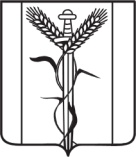  СОВЕТ  КРАСНОАРМЕЙСКОГО СЕЛЬСКОГО ПОСЕЛЕНИЯ        ЕЙСКОГО РАЙОНАРЕШЕНИЕот ____15.02.2019 г.____                                                           № __163_____                                                        пос. КомсомолецОб утверждении прейскуранта гарантированного перечня услуг по погребению, оказываемых на территории Красноармейского сельского поселения Ейского района           Руководствуясь статьей 14 Федерального закона от 6 октября 2003 года № 131- ФЗ «Об общих принципах организации местного самоуправления в Российской Федерации» статьей 9 закона Краснодарского края от 4 февраля 2004 года № 666-КЗ «О погребении и похоронном деле в Краснодарском крае», Совет Красноармейского сельского поселения Ейского района  РЕШИЛ:           1. Утвердить прейскурант гарантированного перечня услуг по погребению, оказываемых на территории Красноармейского сельского поселения Ейского района, согласованный с отделением Пенсионного фонда Российской Федерации по Краснодарскому краю, государственным учреждением – Краснодарским региональным отделением Фонда социального страхования Российской Федерации, региональной энергетической комиссией – департаментом цен и тарифов Краснодарского края  (прилагается). 2. Решение Совета Красноармейского сельского поселения Ейского района от 21 февраля 2018 года № 130 «Об утверждении прейскуранта гарантированного перечня услуг по погребению, оказываемых на территории Красноармейского сельского поселения Ейского района» считать утратившим силу. 3. Общему отделу администрации Красноармейского сельского поселения Ейского района (Дубовка) обнародовать настоящее решение в установленный законом срок и разместить на официальном сайте Красноармейского сельского поселения Ейского района в сети Интернет.4. Решение вступает в силу со дня его официального обнародования и распространяется на правоотношения, возникшие с 1 февраля 2018 года. Глава Красноармейского сельскогопоселения Ейского района                                                                     А.А. Бурнаев                                                                            ПРИЛОЖЕНИЕ                                                                             УТВЕРЖДЕН                                                                                решением Совета                                                                                  Красноармейского сельского                                                                                поселения Ейского района                                                                             от 15.02.2019 г. № 163Начальник общего отдела                                                                     Ю.С. Дубовка            ПРЕЙСКУРАНТ            ПРЕЙСКУРАНТ            ПРЕЙСКУРАНТ            ПРЕЙСКУРАНТ            ПРЕЙСКУРАНТ            ПРЕЙСКУРАНТ            ПРЕЙСКУРАНТ              гарантированного перечня услуг по погребению,              гарантированного перечня услуг по погребению,              гарантированного перечня услуг по погребению,              гарантированного перечня услуг по погребению,              гарантированного перечня услуг по погребению,              гарантированного перечня услуг по погребению,              гарантированного перечня услуг по погребению,оказываемых  на территории Красноармейского сельского поселения оказываемых  на территории Красноармейского сельского поселения оказываемых  на территории Красноармейского сельского поселения оказываемых  на территории Красноармейского сельского поселения оказываемых  на территории Красноармейского сельского поселения оказываемых  на территории Красноармейского сельского поселения оказываемых  на территории Красноармейского сельского поселения оказываемых  на территории Красноармейского сельского поселения оказываемых  на территории Красноармейского сельского поселения оказываемых  на территории Красноармейского сельского поселения муниципального образования Ейский районмуниципального образования Ейский районмуниципального образования Ейский районмуниципального образования Ейский районмуниципального образования Ейский районмуниципального образования Ейский районмуниципального образования Ейский районмуниципального образования Ейский районмуниципального образования Ейский район№ п/пНаименование  услугиНаименование  услугиНаименование  услугиЦена, руб.Цена, руб.Цена, руб.Цена, руб.Цена, руб.1. Оформление  документов, необходимых для погребения Оформление  документов, необходимых для погребения Оформление  документов, необходимых для погребения132,30132,30132,30132,30132,302.Гроб стандартный, строганный, из материалов толщиной 25-32 мм, обитый внутри и снаружи тканью х/б с подушкой из стружкиГроб стандартный, строганный, из материалов толщиной 25-32 мм, обитый внутри и снаружи тканью х/б с подушкой из стружкиГроб стандартный, строганный, из материалов толщиной 25-32 мм, обитый внутри и снаружи тканью х/б с подушкой из стружки2223,082223,082223,082223,082223,083.Инвентарная табличка   с указанием ФИО, даты рождения и смертиИнвентарная табличка   с указанием ФИО, даты рождения и смертиИнвентарная табличка   с указанием ФИО, даты рождения и смерти197,21197,21197,21197,21197,214. Доставка гроба и похоронных принадлежностей по адресу, указанному заказчикомДоставка гроба и похоронных принадлежностей по адресу, указанному заказчикомДоставка гроба и похоронных принадлежностей по адресу, указанному заказчиком712,74712,74712,74712,74712,745.Перевозка тела (останков) умершего к  месту  захороненияПеревозка тела (останков) умершего к  месту  захороненияПеревозка тела (останков) умершего к  месту  захоронения394,43394,43394,43394,43394,436.Погребение  умершего  при рытье могилы экскаваторомПогребение  умершего  при рытье могилы экскаваторомПогребение  умершего  при рытье могилы экскаватором- - - - - 7.Погребение  умершего  при рытье могилы вручнуюПогребение  умершего  при рытье могилы вручнуюПогребение  умершего  при рытье могилы вручную2173,152173,152173,152173,152173,158. ИТОГО  предельная стоимость гарантированного перечня услуг по погребению ИТОГО  предельная стоимость гарантированного перечня услуг по погребению ИТОГО  предельная стоимость гарантированного перечня услуг по погребению5832,915832,915832,915832,915832,91при рытье  могилы экскаваторомпри рытье  могилы экскаваторомпри рытье  могилы экскаваторомпри рытье  могилы вручнуюпри рытье  могилы вручнуюпри рытье  могилы вручную5832,915832,915832,915832,915832,91